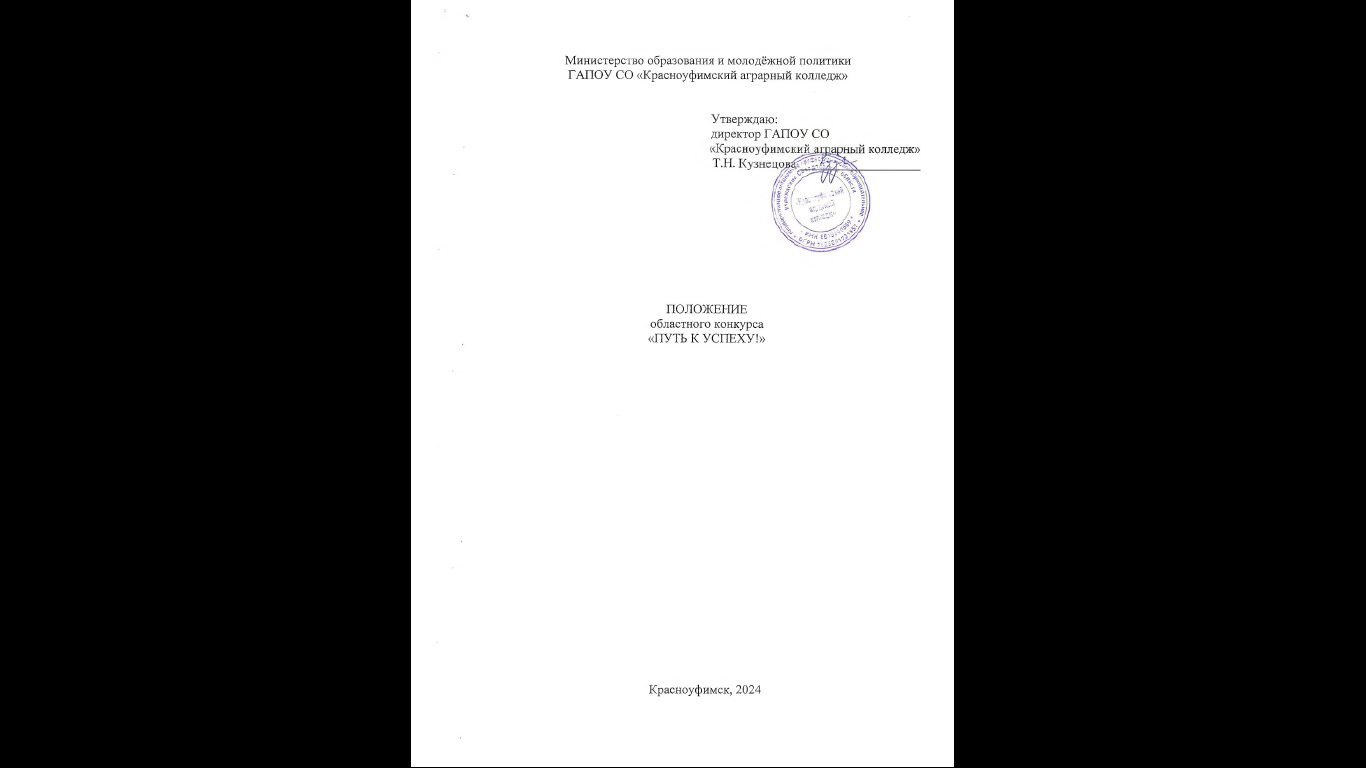 1. Общие положения 1.1. Настоящее Положение (далее – Положение) определяет порядок организации и проведения областного конкурса «Путь к успеху!» (далее Конкурс) для обучающихся образовательных организаций разного типа и вида. 1.2. Организатором Конкурса является ГАПОУ СО «Красноуфимский аграрный колледж».	1.3.Настоящее Положение разработано в соответствии с планом воспитательной работы в рамках «Недели психологии»  ГАПОУ СО «Красноуфимский аграрный колледж» (далее - Колледж).1.4. Информация о Конкурсе размещается на официальном сайте ГАПОУ СО «Красноуфимский аграрный колледж»  https://agrokolledg.uralschool.ru/?section_id=7143  в разделе абитуриенту.	2.Цель и задачи2.1. Конкурс проводится в целях повышения эффективности работы по вопросу профориентации детей и молодёжи, через развитие творческих возможностей  субъектов образовательного процесса. 2.2. Задачи Конкурса: 2.2.1.предоставление возможности творческого самовыражения;2.2.2.актуализация интереса обучающихся, расширение представления о различных сферах труда, разнообразии современных профессий и специальностей; 2.2.3.популяризация современных профессий и специальностей;2.2.4.повышение уровня педагогической компетентности в вопросах  профориентации обучающихся; 2.2.5.укрепление семейных связей через привлечение внимания детей и подростков к профессиям в семье;2.2.6.создание условий для  анализа своих личностных качеств и соотнесение их с желаемой профессией;Участники конкурса3.1. Участниками Конкурса являются обучающиеся образовательных организаций разного типа и вида, в возрасте от 5 до 16 лет (включительно), как индивидуально, так и в составе группы (не более 3 человек). 3.2. В номинациях Фотография «Профессии моей семьи»Рисунок «Профессии моей семьи»Рисунок «Профессия будущего»Эссе «Профессия моей мечты»Эссе «Как стать успешным?» образовательная организация может представить на Конкурс только 1 работу в каждой номинации и возрастной группе.3.3. Один Участник может представить только одну работу на Конкурс независимо от номинации.3.4. В каждой номинации работы оцениваются отдельно и определяются призовые места.Сроки и место проведенияМесто проведения: ГАПОУ СО «Красноуфимский аграрный колледж».4.2. Сроки проведения:Первый этап – с 11 марта по 31 марта 2024 г. – сбор заявок, прием работ, проверка работ на соответствие требованиям согласно Положению.Второй этап – с 1 апреля по 6 апреля 2024 г.– оценка конкурсных работ экспертной комиссией, подведение итогов.Третий этап – с 8 апреля по 12 апреля 2024 г.– оформление наградных документов.Четвёртый этап – 15 апреля 2024 года – размещение наградных документов на сайте колледжа.4.3. Работы участников не рецензируются и не возвращаются (в случае предоставления работы на бумажном носителе).Жюри Конкурса5.1 Работы будут оцениваться независимой экспертной комиссией, состав которой формируется из педагогов образовательных организаций.5.2 Экспертная комиссия вправе определить дополнительные призовые места.6. Организация и порядок проведения Конкурса6.1 Колледж определяет порядок проведения и участия в Конкурсе, его организационно - методическое обеспечение, порядок определения победителей и призеров.6.2 Вся полнота ответственности за точное соблюдение положений текста настоящего Положения и всех его Дополнений во время проведения Конкурса возлагается на организаторов Конкурса.6.3.  Для получения благодарностей руководителям в заявке необходимо указать: фамилию, имя, отчество руководителя (обязательно), должность и наименование образовательной организации.6.4. Заявка подаётся в электронном виде по ссылке https://forms.gle/9y86oHV6qTrECxX18 (в случае возникновения проблем с подачей заявки, уточнить по тел. 8-902-272-05-31, Михайлова Инга Валерьевна).Заполняя заявку, вы даете согласие на обработку своих персональных данных и размещение работ в сети «Интернет».6.5. Работы, оформление которых не соответствует требованиям Конкурса, к рассмотрению приниматься не будут. 6.6. Участие в конкурсе бесплатное.6.7. Участники и номинации:7.Требования к конкурсным работам 7.1. Фотография «Профессии моей семьи».7.1.1.Конкурсная работа может представлять собой как одну фотографию, так и целый цикл фотографий (не более 10 фото), наиболее полно раскрывая суть профессиональной деятельности представителя данной профессии. 7.1.2. На Конкурс принимаются работы, представляющие профессию (профессии) семьи участника Конкурса (на фото должен быть представлен член семьи с участником конкурса).7.1.3. Сюжет фотографий должен создавать положительный эмоциональный фон. 7.1.4. К конкурсной работе должен быть приложен краткий пояснительный текст (о профессии).7.1.5. На Конкурс не принимаются фотографии, скопированные в сети Интернет.7.1.5. Фото прикрепляется при оформлении заявки https://forms.gle/9y86oHV6qTrECxX18 7.2. Рисунок «Профессии моей семьи»       Рисунок «Профессия будущего»7.2.1. Работа должна отвечать целям и задачам Конкурса.7.2.2. Работа должна быть выполнена в формате не менее А4 (210 х297 мм) и не более А3 (297х420 мм) с использованием любой техники рисования (карандашом, пастелью, тушью, акварелью, гуашью и др.)7.2.3. Работа должна быть выполнена самостоятельно. 7.2.4.Каждый конкурсный материал должен иметь сведения об авторе: название работы; фамилия, имя  автора, образовательное учреждение, сведения о руководителе (этикетка прикрепляется в нижнем правом углу).7.2.5. Скан (фото) рисунка прикрепляется при оформлении  заявки (возможно очное предоставление работы).  https://forms.gle/9y86oHV6qTrECxX18 7.3.Эссе «Профессия моей мечты»      Эссе «Как стать успешным?»7.3.1.Конкурсная работа должна соответствовать требованиям: максимальный объем эссе 1 страница, используемый шрифт Times New Roman, размер шрифта 14, с межстрочным интервалом 1,15, выравнивание по ширине.7.3.2. Работы присылаются в формате docx. 7.3.3. При сохранении, файлу присвоить имя  -  ОУ и ФИО автора работы (пример: ГАПОУСОКрасноуфагроколледж_ИвановИИ).7.3.4. Конкурсные работы, подготовленные с нарушением требований к их оформлению приниматься не будут.7.3.5. Участники Конкурса выполняют эссе самостоятельно.7.3.6. Работы участников, содержащие оскорбительные высказывания, противоречащие основам общечеловеческих моральных норм к участию в Конкурсе не допускаются.8.Оценка представленных материалов. Эксперты оценивают творческие работы по следующим критериям:8.1. Фотография «Профессии моей семьи»-Соответствие теме и требованиям конкурса (Содержание работы)-Чёткость изображения (качество)-Общая композиция-Эстетичность оформления-Эмоциональная выразительность-Оригинальность идеи 8.2. Рисунок «Профессии моей семьи»Рисунок «Профессия будущего»- оригинальное творческое решение - цветовая и смысловая выразительность- оригинальность раскрытия темы - степень самостоятельности и творческого личностного подхода8.3. Эссе «Профессия моей мечты»Эссе «Как стать успешным?»8.3.1.Содержание сочинения: -соответствие сочинения выбранному тематическому направлению -формулировка темы сочинения (уместность, самостоятельность, оригинальность)- соответствие содержания конкурсного сочинения выбранной теме - оригинальность авторского замысла, творческий подход8.3.2. Грамотность сочинения: -соблюдение орфографических норм русского языка-соблюдение пунктуационных норм русского языка -соблюдение языковых норм (правил употребления слов, грамматических форм и стилистических ресурсов).Награждение9.1. Информация о результатах Конкурса публикуется на официальном сайте ГАПОУ СО «Красноуфимский аграрный колледж» https://agrokolledg.uralschool.ru/?section_id=71439.2. Победителями Конкурса считаются три конкурсанта по каждой номинации и в каждой возрастной категории, набравшие наибольшее количество баллов по основным критериям конкурсного отбора9.3. Победителям будут оформлены Дипломы за 1, 2, 3 место, которые будут размещены на сайте Колледжа https://agrokolledg.uralschool.ru/?section_id=7143, где их можно будет самостоятельно скачать и распечатать.9.4. Всем остальным участникам выдаются электронные сертификаты, а руководителям – благодарственные письма, которые будут оформлены и размещены на сайте Колледжа https://agrokolledg.uralschool.ru/?section_id=7143, где их можно будет самостоятельно скачать и распечатать.10. Координаты организаторов.ГАПОУ СО «Красноуфимский аграрный колледж»Адрес:623300, Свердловская область, г. Красноуфимск, ул. Пролетарская, 62Мишина Ирина Владимировна, заместитель директора по воспитательной работе (тел. 8-902-256-88-30)Огородова Оксана Геннадьевна, педагог – психолог (тел. 8-912-277-41-35)Посохина Гульшат Фаиловна, социальный педагог (тел. 8-901-453-87-21)Михайлова Инга Валерьевна, преподаватель (тел. 8-902-272-05-31) По вопросам организации и проведения конкурса информацию можно уточнить у организаторов по телефонам в рабочее время (понедельник – пятница с  8:00 до 16:00)Возрастная категория участниковНоминация5 – 8 лет9 – 12 летФотография «Профессии моей семьи»Рисунок «Профессии моей семьи»Рисунок «Профессия будущего»13 -16 летЭссе «Профессия моей мечты»Эссе «Как стать успешным?»